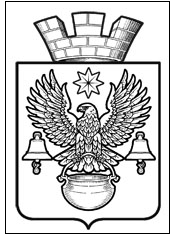 ПОСТАНОВЛЕНИЕАДМИНИСТРАЦИИ  КОТЕЛЬНИКОВСКОГО ГОРОДСКОГО ПОСЕЛЕНИЯ                 КОТЕЛЬНИКОВСКОГО МУНИЦИПАЛЬНОГО   РАЙОНА  ВОЛГОГРАДСКОЙ ОБЛАСТИот 07.10.2015                                                                   №730О проведении публичных слушаний по                                                                                 вопросу рассмотрения и утверждения                                                                                        проекта планировки и проекта межевания территории                                                                                                                                                                                                                          Рассмотрев решение Совета народных депутатов Котельниковского городского поселения от 06.10.2015г. №91/372 «О назначении публичных слушаний по вопросу рассмотрения и утверждения проекта планировки и проекта межевания территории»Нлий»     В. Н. Старцева земельного, заявление врИО руководителя филиала «Региональное управление заказчика капитального строительства Южного военного округа» С. А. Купцова на основании: Положения «О порядке организации и проведения публичных слушаний в Котельниковском городском поселении Котельниковского муниципального района Волгоградской области», утвержденного Решением Совета народных депутатов Котельниковского городского поселения от 24.02.2011г. №81/373, Правил землепользования и застройки Котельниковского городского поселения, утвержденных Решением Совета народных депутатов Котельниковского городского поселения от 15.11.2009г. №41/232, руководствуясь Федеральным Законом от 06.10.2003г. №131-ФЗ «Об общих принципах организации местного самоуправления в Российской Федерации»,  п. 3 ст. 4 Федерального Закона от 29.12.2004г. №191-ФЗ «О введении в действие Градостроительного Кодекса Российской Федерации», Уставом Котельниковского городского поселения, администрация Котельниковского городского поселенияПОСТАНОВЛЯЕТ:Провести  29.10.2015г.  в 14-30 по адресу: Волгоградская область, г. Котельниково,                        ул. Ленина, 9, публичные слушания по вопросу рассмотрения и утверждения проекта планировки и проекта межевания территории объекта «Водоснабжение авиационной базы ВУНЦ ВВС «ВВА»». Опубликовать данное постановление в средствах массовой информации.Контроль за выполнением настоящего постановления оставляю за собой.Глава Котельниковского городского поселения                                                                                     А. Л. Федоров